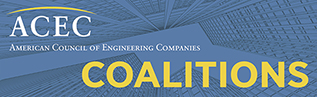 Join ACEC’S Coalitions on their next virtual education sessionThursday, December 3rd; 1:30p to 3:00p EasternIn this timely session, Kent Holland, highlights legal decisions of importance to engineers recently rendered by courts around the United States, as well as an update on often-recurring legal issues in the practice of engineering.Topics will include:indemnification limitation of liability construction management responsibility statute of limitations certificate of merit expert witness testimony code compliance standard of care design-build issues third party beneficiaries and claims damages/bettermentDiscussion will also focus on typical business concerns such as getting paid, payment provisions, and managing client expectations. Participants will gain a broad perspective on a range of legal issues they should be alert to, the ability to spot potential problem situations, and a better understanding of when professional advice may be needed.Registration will open November 2nd and can be found here: https://www.acec.org/coalitions/upcoming-coalition-events/Cost: 	$0 – Coalition Members$179 – ACEC Members (includes membership in a Coalition of choice)$279 – Non-MembersQuestions about ACEC’s Coalitions?Contact Heather Talbert: 202-682-4377 or htalbert@acec.org 